АДМИНИСТРАЦИЯСалбинского  сельсовета  Ермаковского  района  Красноярского  края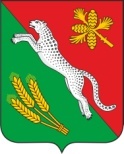 ________________________________________________________________662831, Красноярский край, Ермаковский район село Салба ул. Центральная д. 18, тел. 8 (39138) 34-4-19, 34-4-23ПОСТАНОВЛЕНИЕ13.04.2023г                                                                                         № 22 -пВ целях реализации Федерального закона от 08.11.2007 №257-ФЗ «Об автомобильных дорогах и о дорожной деятельности в Российской Федерации и о внесении изменений в отдельные государственные акты Российской Федерации», в соответствии с Федеральным законом от 06.10.2003 №131-ФЗ «Об общих принципах организации местного самоуправления в Российской Федерации», постановлением Правительства Российской Федерации от 30.05.2017 №658 «О нормативах финансовых затрат и Правилах расчета размера бюджетных ассигнований федерального бюджета на капитальный ремонт, ремонт и содержание автомобильных дорог федерального значения», руководствуясь Уставом Салбинского сельсовета, администрация Салбинского сельсоветаПОСТАНОВЛЯЕТ:Утвердить прилагаемые Правила расчета финансовых затрат на содержание, ремонт и капитальный ремонт автомобильных дорог общего пользования местного значения муниципального образования Салбинского сельсовета Ермаковского района Красноярского края при определении размера ассигнований из бюджета муниципального образования Салбинский сельсовет, предусматриваемых на эти цели (Приложение 1).Установить нормативы финансовых затрат на содержание, ремонт и капитальный ремонт автомобильных дорог общего пользования местного значения муниципального образования Салбинский сельсовет (в ценах 2017 года): 806 тыс. рублей/км - на содержание;4 738 тыс. рублей/км - на ремонт;12008 тыс. рублей/км - на капитальный ремонт.Настоящее постановление вступает в силу после официального опубликования.4.  Постановление № 17 - П от 20.05.2013 г. считать утративши силу.  5. Контроль за исполнением настоящего постановления оставляю за собой.Глава  Салбинского сельсовета					Г.В. ШпенёваПриложение 1к постановлению администрации Салбинского сельсовета№ ____________ от ______________ПРАВИЛАрасчета финансовых затрат на содержание, ремонт икапитальный ремонт автомобильных дорог общего пользованияместного значения муниципального образования Салбинский сельсовет Ермаковского района Красноярского края при определении размера ассигнований из бюджета муниципального образования Салбинский сельсовет, предусматриваемых на эти цели1. Нормативы финансовых затрат на содержание, ремонт и капитальный ремонт автомобильных дорог общего пользования местного значения муниципального образования Салбинский сельсовет Ермаковского района Красноярского края (далее – нормативы финансовых затрат) применяются для определения размера ассигнований из бюджета муниципального образования Салбинский сельсовет Ермаковского района Красноярского края (далее – местный бюджет), предусматриваемых на соответствующие цели.2. В зависимости от категории автомобильной дороги общего пользования местного значения муниципального образования Салбинский сельсовет Ермаковского района Красноярского края (далее – автомобильная дорога), а также индекса-дефлятора на соответствующий год применительно к каждой автомобильной дороге определяются приведенные нормативы денежных затрат (Нприв.кап.рем., Нприв.рем., Нприв. сод.), рассчитываемые по формуле: Н прив. = Н х Iдеф. х Ккат., где:Н – установленный норматив финансовых затрат на содержание, ремонт и капитальный ремонт автомобильных дорог V категории;Iдеф. – прогнозный индекс-дефлятор;Ккат. – коэффициент, учитывающий дифференциацию стоимости работ по содержанию, ремонту и капитальному ремонту автомобильных дорог по соответствующим категориям, согласно таблице №1.Таблица №1Коэффициенты, учитывающие дифференциацию стоимостиработ по содержанию, ремонту и капитальному ремонтуавтомобильных дорог по соответствующим категориям3. Расчет размера ассигнований из местного бюджета на содержание автомобильных дорог осуществляется по формуле:Асод. = Нприв. сод. х L, где:Асод. – размер ассигнований из местного бюджета на выполнение работ по содержанию автомобильных дорог каждой категории (тыс. рублей);Нприв.сод. – приведенный норматив финансовых затрат на работы по содержанию автомобильных дорог каждой категории (тыс. рублей/км);L – протяженность автомобильных дорог каждой категории на 1 января года, предшествующего планируемому периоду, с учетом ввода объектов строительства и реконструкции, предусмотренного в течение года, предшествующего планируемому (км).Общая потребность в ассигнованиях из местного бюджета на выполнение работ по содержанию автомобильных дорог определяется как сумма ассигнований на выполнение работ по содержанию автомобильных дорог по всем категориям автомобильных дорог.4. Определение размера ассигнований из местного бюджета на капитальный ремонт и ремонт автомобильных дорог осуществляется по формулам:Акап. рем. = Нприв.кап.рем. х Lкап.рем., где:Акап.рем. – размер ассигнований из местного бюджета на выполнение работ по капитальному ремонту автомобильных дорог каждой категории (тыс. рублей);Нприв.кап.рем. – приведенный норматив денежных затрат на работы по капитальному ремонту автомобильных дорог каждой категории (тыс. рублей/км);Lкап.рем. – расчетная протяженность автомобильных дорог каждой категории, подлежащих капитальному ремонту на  год планирования;Арем. = Нприв.рем. х Lрем., где:Арем. – размер ассигнований из местного бюджета на выполнение работ по ремонту автомобильных дорог каждой категории (тыс. рублей);Нприв.рем. – приведенный норматив денежных затрат на работы по ремонту автомобильных дорог каждой категории (тыс. рублей/км);Lрем. – расчетная протяженность автомобильных дорог каждой категории, подлежащих ремонту в год планирования.Общая потребность в ассигнованиях из местного бюджета на выполнение работ по ремонту и капитальному ремонту автомобильных дорог определяется как сумма ассигнований на выполнение работ по ремонту, капитальному ремонту по всем категориям автомобильных дорог.5. Суммарная годовая потребность в ассигнованиях из местного бюджета для выполнения комплекса дорожных работ на автомобильных дорогах определяется как сумма годовой потребности в финансировании всех видов работ по всем категориям дорог.6. Протяженность автомобильных дорог каждой категории принимается по данным государственного статистического наблюдения по состоянию на 1 января года, предшествующего планируемому периоду, с учетом планируемого ввода в эксплуатацию автомобильных дорог по результатам их реконструкции и строительства в течение года, предшествующего планируемому периоду (расчетные протяженности округляются до километров).7. Расчетная протяженность автомобильных дорог каждой категории, подлежащих капитальному ремонту в год планирования (Lкап.рем.), определяется по формуле: Lкап.рем. = L / Ткап.рем. – Lрек., где:Ткап.рем. – нормативный межремонтный срок работ по капитальному ремонту для дорог каждой категории согласно таблице 2 (лет);Lрек. – протяженность автомобильных дорог соответствующей категории, намеченных к реконструкции в год планирования (км/год).8. Расчетная протяженность автомобильных дорог соответствующей категории, подлежащих ремонту в год планирования (Lрем.), определяется по формуле:Lрем. = L/ Трем. - (Lрек. + Lкап.рем.), где:Трем. – нормативный межремонтный срок работ по ремонту для дорог каждой категории согласно таблице №2.Таблица №2Нормативные межремонтные сроки (лет) Об утверждении нормативов финансовых затрат на содержание, ремонт и капитальный ремонт автомобильных дорог общего пользования местного значения поселения и правилах их расчетаКатегория автомобильных дорог местного значенияКатегория автомобильных дорог местного значенияКатегория автомобильных дорог местного значенияКатегория автомобильных дорог местного значенияКатегория автомобильных дорог местного значенияIIIIIIIVVСодержание  2,031,281,141,051Ремонт      2,911,521,461,371Капитальный ремонт      3,671,821,661,461Вид работКатегория дорогКатегория дорогКатегория дорогКатегория дорогКатегория дорогВид работIIIIIIIVVКапитальный ремонт1212121210Ремонт44665